REPÚBLICA DOMINICANA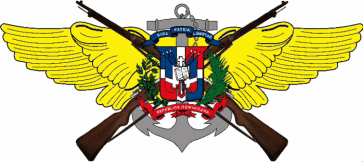 MINISTERIO DE DEFENSAREPÚBLICA DOMINICANAMINISTERIO DE DEFENSAREPÚBLICA DOMINICANAMINISTERIO DE DEFENSAPeríodo:	No. Registro:Período:	No. Registro:Período:	No. Registro:Período:	No. Registro:Período:	No. Registro:Período:	No. Registro:Período:	No. Registro:REPÚBLICA DOMINICANAMINISTERIO DE DEFENSAREPÚBLICA DOMINICANAMINISTERIO DE DEFENSAREPÚBLICA DOMINICANAMINISTERIO DE DEFENSAEVALUACIÓN DE DESEMPEÑOFormulario No.4Asimilados Militares EVALUACIÓN DE DESEMPEÑOFormulario No.4Asimilados Militares EVALUACIÓN DE DESEMPEÑOFormulario No.4Asimilados Militares EVALUACIÓN DE DESEMPEÑOFormulario No.4Asimilados Militares EVALUACIÓN DE DESEMPEÑOFormulario No.4Asimilados Militares EVALUACIÓN DE DESEMPEÑOFormulario No.4Asimilados Militares EVALUACIÓN DE DESEMPEÑOFormulario No.4Asimilados Militares INSTRUCCIONES: Esta hoja de respuestas se llena con base en la guía de evaluación correspondiente. Completar, de manera legible, en letra de molde, con tinta azul y SIN TACHADURAS. Tanto el evaluador, como el miembro o Empleado de Contratación Temporal evaluado, deberán firmar este formularioINSTRUCCIONES: Esta hoja de respuestas se llena con base en la guía de evaluación correspondiente. Completar, de manera legible, en letra de molde, con tinta azul y SIN TACHADURAS. Tanto el evaluador, como el miembro o Empleado de Contratación Temporal evaluado, deberán firmar este formularioINSTRUCCIONES: Esta hoja de respuestas se llena con base en la guía de evaluación correspondiente. Completar, de manera legible, en letra de molde, con tinta azul y SIN TACHADURAS. Tanto el evaluador, como el miembro o Empleado de Contratación Temporal evaluado, deberán firmar este formularioINSTRUCCIONES: Esta hoja de respuestas se llena con base en la guía de evaluación correspondiente. Completar, de manera legible, en letra de molde, con tinta azul y SIN TACHADURAS. Tanto el evaluador, como el miembro o Empleado de Contratación Temporal evaluado, deberán firmar este formularioINSTRUCCIONES: Esta hoja de respuestas se llena con base en la guía de evaluación correspondiente. Completar, de manera legible, en letra de molde, con tinta azul y SIN TACHADURAS. Tanto el evaluador, como el miembro o Empleado de Contratación Temporal evaluado, deberán firmar este formularioINSTRUCCIONES: Esta hoja de respuestas se llena con base en la guía de evaluación correspondiente. Completar, de manera legible, en letra de molde, con tinta azul y SIN TACHADURAS. Tanto el evaluador, como el miembro o Empleado de Contratación Temporal evaluado, deberán firmar este formularioINSTRUCCIONES: Esta hoja de respuestas se llena con base en la guía de evaluación correspondiente. Completar, de manera legible, en letra de molde, con tinta azul y SIN TACHADURAS. Tanto el evaluador, como el miembro o Empleado de Contratación Temporal evaluado, deberán firmar este formularioINSTRUCCIONES: Esta hoja de respuestas se llena con base en la guía de evaluación correspondiente. Completar, de manera legible, en letra de molde, con tinta azul y SIN TACHADURAS. Tanto el evaluador, como el miembro o Empleado de Contratación Temporal evaluado, deberán firmar este formularioINSTRUCCIONES: Esta hoja de respuestas se llena con base en la guía de evaluación correspondiente. Completar, de manera legible, en letra de molde, con tinta azul y SIN TACHADURAS. Tanto el evaluador, como el miembro o Empleado de Contratación Temporal evaluado, deberán firmar este formularioINSTRUCCIONES: Esta hoja de respuestas se llena con base en la guía de evaluación correspondiente. Completar, de manera legible, en letra de molde, con tinta azul y SIN TACHADURAS. Tanto el evaluador, como el miembro o Empleado de Contratación Temporal evaluado, deberán firmar este formularioDATOS DEL EVALUADODATOS DEL EVALUADODATOS DEL EVALUADODATOS DEL EVALUADODATOS DEL EVALUADODATOS DEL EVALUADODATOS DEL EVALUADODATOS DEL EVALUADODATOS DEL EVALUADODATOS DEL EVALUADOCédula:Cédula:Cédula:Cédula:Cédula:Institución:Institución:Institución:Institución:Institución:Apellidos:Apellidos:Apellidos:Apellidos:Apellidos:Fecha de Ingreso a la Institución:Fecha de Ingreso a la Institución:Fecha de Ingreso a la Institución:Fecha de Ingreso a la Institución:Fecha de Ingreso a la Institución:Nombres:Nombres:Nombres:Nombres:Nombres:Cargo:Cargo:Cargo:Cargo:Cargo:Categoría:Categoría:Categoría:Categoría:Categoría:Unidad donde labora:Unidad donde labora:Unidad donde labora:Unidad donde labora:Unidad donde labora:Edad:Edad:Edad:Edad:Edad:Área Técnica o Profesional:Área Técnica o Profesional:Área Técnica o Profesional:Área Técnica o Profesional:Área Técnica o Profesional:Teléfono: Teléfono: Teléfono: Teléfono: Teléfono: Celular:Celular:Celular:Celular:Celular:CRITERIOS DE CALIFICACIÓNCRITERIOS DE CALIFICACIÓN1 = Nunca | 2 = Pocas veces | 3 = Algunas veces | 4 = Casi siempre | 5 = Siempre1 = Nunca | 2 = Pocas veces | 3 = Algunas veces | 4 = Casi siempre | 5 = Siempre1 = Nunca | 2 = Pocas veces | 3 = Algunas veces | 4 = Casi siempre | 5 = Siempre1 = Nunca | 2 = Pocas veces | 3 = Algunas veces | 4 = Casi siempre | 5 = Siempre1 = Nunca | 2 = Pocas veces | 3 = Algunas veces | 4 = Casi siempre | 5 = Siempre1 = Nunca | 2 = Pocas veces | 3 = Algunas veces | 4 = Casi siempre | 5 = Siempre1 = Nunca | 2 = Pocas veces | 3 = Algunas veces | 4 = Casi siempre | 5 = Siempre1 = Nunca | 2 = Pocas veces | 3 = Algunas veces | 4 = Casi siempre | 5 = SiempreCOMPONENTE ICOMPONENTE ICOMPONENTE ICOMPONENTE ICOMPONENTE ICOMPONENTE ICOMPONENTE IICOMPONENTE IICOMPONENTE IICOMPONENTE IICUMPLIMIENTO DEL RÉGIMEN ÉTICO Y DISCIPLINARIOCUMPLIMIENTO DEL RÉGIMEN ÉTICO Y DISCIPLINARIOCUMPLIMIENTO DEL RÉGIMEN ÉTICO Y DISCIPLINARIOCUMPLIMIENTO DEL RÉGIMEN ÉTICO Y DISCIPLINARIOCUMPLIMIENTO DEL RÉGIMEN ÉTICO Y DISCIPLINARIOCUMPLIMIENTO DEL RÉGIMEN ÉTICO Y DISCIPLINARIOAPTITUD MILITAR Y CAPACIDAD PARA REALIZAR TRABAJOSAPTITUD MILITAR Y CAPACIDAD PARA REALIZAR TRABAJOSAPTITUD MILITAR Y CAPACIDAD PARA REALIZAR TRABAJOSAPTITUD MILITAR Y CAPACIDAD PARA REALIZAR TRABAJOSNo.CriteriosCriteriosCriteriosPuntuaciónPuntuaciónNo.CriteriosCriteriosPuntuación1.Responsabilidad.Responsabilidad.Responsabilidad.1.Formación profesional/técnica o conocimientos requeridos.Formación profesional/técnica o conocimientos requeridos.2.Concepto del deber.Concepto del deber.Concepto del deber.2.Capacidad para trabajar en equipo.Capacidad para trabajar en equipo.3.Puntualidad.Puntualidad.Puntualidad.3.Conocimiento del cargo desempeñado.Conocimiento del cargo desempeñado.4.Presentación personal.Presentación personal.Presentación personal.4.Conocimiento del Marco Estratégico Institucional.Conocimiento del Marco Estratégico Institucional.5.Superación personal.Superación personal.Superación personal.5.Cumplimiento de Objetivos y Metas.Cumplimiento de Objetivos y Metas.6.Integridad.Integridad.Integridad.6.Perseverancia.Perseverancia.7.Relaciones interpersonales.Relaciones interpersonales.Relaciones interpersonales.7.Eficacia.Eficacia.8.Discreción y tacto.Discreción y tacto.Discreción y tacto.8.Capacidad para seguir instrucciones.Capacidad para seguir instrucciones.9.Honestidad.Honestidad.Honestidad.9.Manejo de herramientas inherentes a sus funciones.Manejo de herramientas inherentes a sus funciones.10.Moralidad.Moralidad.Moralidad.10.Calidad de trabajo.Calidad de trabajo.Sub-Total:Sub-Total:Sub-Total:Sub-Total:Sub-Total:Sub-Total:Sub-Total:EVALUACIÓN GENERAL DEL DESEMPEÑOEVALUACIÓN GENERAL DEL DESEMPEÑOEVALUACIÓN GENERAL DEL DESEMPEÑOEVALUACIÓN GENERAL DEL DESEMPEÑOEVALUACIÓN GENERAL DEL DESEMPEÑOEVALUACIÓN GENERAL DEL DESEMPEÑOEVALUACIÓN GENERAL DEL DESEMPEÑOEVALUACIÓN GENERAL DEL DESEMPEÑOEVALUACIÓN GENERAL DEL DESEMPEÑOEVALUACIÓN GENERAL DEL DESEMPEÑOCALIFICACIÓN GENERAL DEL DESEMPEÑO(consiste en sumar el SUB-TOTAL de los componentes I y II).CALIFICACIÓN GENERAL DEL DESEMPEÑO(consiste en sumar el SUB-TOTAL de los componentes I y II).CALIFICACIÓN GENERAL DEL DESEMPEÑO(consiste en sumar el SUB-TOTAL de los componentes I y II).CALIFICACIÓN GENERAL DEL DESEMPEÑO(consiste en sumar el SUB-TOTAL de los componentes I y II).CALIFICACIÓN GENERAL DEL DESEMPEÑO(consiste en sumar el SUB-TOTAL de los componentes I y II).CALIFICACIÓN GENERAL DEL DESEMPEÑO(consiste en sumar el SUB-TOTAL de los componentes I y II).CALIFICACIÓN GENERAL DEL DESEMPEÑO(consiste en sumar el SUB-TOTAL de los componentes I y II).CALIFICACIÓN GENERAL DEL DESEMPEÑO(consiste en sumar el SUB-TOTAL de los componentes I y II)./ 100 ptos./ 100 ptos.CATEGORÍA FINAL DE LA EVALUACIÓN GENERAL DEL DESEMPEÑO: En base:EXCELENTE: 90-100; BUENO: 80-89; SATISFACTORIO: 70-79; INSATISFACTORIO: 60-69; DEFICIENTE: 0-59CATEGORÍA FINAL DE LA EVALUACIÓN GENERAL DEL DESEMPEÑO: En base:EXCELENTE: 90-100; BUENO: 80-89; SATISFACTORIO: 70-79; INSATISFACTORIO: 60-69; DEFICIENTE: 0-59CATEGORÍA FINAL DE LA EVALUACIÓN GENERAL DEL DESEMPEÑO: En base:EXCELENTE: 90-100; BUENO: 80-89; SATISFACTORIO: 70-79; INSATISFACTORIO: 60-69; DEFICIENTE: 0-59CATEGORÍA FINAL DE LA EVALUACIÓN GENERAL DEL DESEMPEÑO: En base:EXCELENTE: 90-100; BUENO: 80-89; SATISFACTORIO: 70-79; INSATISFACTORIO: 60-69; DEFICIENTE: 0-59CATEGORÍA FINAL DE LA EVALUACIÓN GENERAL DEL DESEMPEÑO: En base:EXCELENTE: 90-100; BUENO: 80-89; SATISFACTORIO: 70-79; INSATISFACTORIO: 60-69; DEFICIENTE: 0-59CATEGORÍA FINAL DE LA EVALUACIÓN GENERAL DEL DESEMPEÑO: En base:EXCELENTE: 90-100; BUENO: 80-89; SATISFACTORIO: 70-79; INSATISFACTORIO: 60-69; DEFICIENTE: 0-59CATEGORÍA FINAL DE LA EVALUACIÓN GENERAL DEL DESEMPEÑO: En base:EXCELENTE: 90-100; BUENO: 80-89; SATISFACTORIO: 70-79; INSATISFACTORIO: 60-69; DEFICIENTE: 0-59CATEGORÍA FINAL DE LA EVALUACIÓN GENERAL DEL DESEMPEÑO: En base:EXCELENTE: 90-100; BUENO: 80-89; SATISFACTORIO: 70-79; INSATISFACTORIO: 60-69; DEFICIENTE: 0-59PARA USO DEL EVALUADOPARA USO DEL EVALUADOPARA USO DEL EVALUADOPARA USO DEL EVALUADOPARA USO DEL EVALUADOPARA USO DEL EVALUADOPARA USO DEL EVALUADOPARA USO DEL EVALUADOPARA USO DEL EVALUADOPARA USO DEL EVALUADOPREGUNTA: ¿Solicita una revisión de su Evaluación General de Desempeño? Favor de marcar con una "X" su respuesta y firmar en el lugar indicado. Esta pregunta debe ser respondida el mismo día de la fecha de la entrevista.Respuesta:	NO	SI  	Si la respuesta es "SI", exponga el motivo por el cual requiere revisión:Firma del EvaluadoPREGUNTA: ¿Solicita una revisión de su Evaluación General de Desempeño? Favor de marcar con una "X" su respuesta y firmar en el lugar indicado. Esta pregunta debe ser respondida el mismo día de la fecha de la entrevista.Respuesta:	NO	SI  	Si la respuesta es "SI", exponga el motivo por el cual requiere revisión:Firma del EvaluadoPREGUNTA: ¿Solicita una revisión de su Evaluación General de Desempeño? Favor de marcar con una "X" su respuesta y firmar en el lugar indicado. Esta pregunta debe ser respondida el mismo día de la fecha de la entrevista.Respuesta:	NO	SI  	Si la respuesta es "SI", exponga el motivo por el cual requiere revisión:Firma del EvaluadoPREGUNTA: ¿Solicita una revisión de su Evaluación General de Desempeño? Favor de marcar con una "X" su respuesta y firmar en el lugar indicado. Esta pregunta debe ser respondida el mismo día de la fecha de la entrevista.Respuesta:	NO	SI  	Si la respuesta es "SI", exponga el motivo por el cual requiere revisión:Firma del EvaluadoPREGUNTA: ¿Solicita una revisión de su Evaluación General de Desempeño? Favor de marcar con una "X" su respuesta y firmar en el lugar indicado. Esta pregunta debe ser respondida el mismo día de la fecha de la entrevista.Respuesta:	NO	SI  	Si la respuesta es "SI", exponga el motivo por el cual requiere revisión:Firma del EvaluadoPREGUNTA: ¿Solicita una revisión de su Evaluación General de Desempeño? Favor de marcar con una "X" su respuesta y firmar en el lugar indicado. Esta pregunta debe ser respondida el mismo día de la fecha de la entrevista.Respuesta:	NO	SI  	Si la respuesta es "SI", exponga el motivo por el cual requiere revisión:Firma del EvaluadoPREGUNTA: ¿Solicita una revisión de su Evaluación General de Desempeño? Favor de marcar con una "X" su respuesta y firmar en el lugar indicado. Esta pregunta debe ser respondida el mismo día de la fecha de la entrevista.Respuesta:	NO	SI  	Si la respuesta es "SI", exponga el motivo por el cual requiere revisión:Firma del EvaluadoPREGUNTA: ¿Solicita una revisión de su Evaluación General de Desempeño? Favor de marcar con una "X" su respuesta y firmar en el lugar indicado. Esta pregunta debe ser respondida el mismo día de la fecha de la entrevista.Respuesta:	NO	SI  	Si la respuesta es "SI", exponga el motivo por el cual requiere revisión:Firma del EvaluadoPREGUNTA: ¿Solicita una revisión de su Evaluación General de Desempeño? Favor de marcar con una "X" su respuesta y firmar en el lugar indicado. Esta pregunta debe ser respondida el mismo día de la fecha de la entrevista.Respuesta:	NO	SI  	Si la respuesta es "SI", exponga el motivo por el cual requiere revisión:Firma del EvaluadoPREGUNTA: ¿Solicita una revisión de su Evaluación General de Desempeño? Favor de marcar con una "X" su respuesta y firmar en el lugar indicado. Esta pregunta debe ser respondida el mismo día de la fecha de la entrevista.Respuesta:	NO	SI  	Si la respuesta es "SI", exponga el motivo por el cual requiere revisión:Firma del EvaluadoREPÚBLICA DOMINICANAPeríodo:	No. Registro:Período:	No. Registro:MINISTERIO DE DEFENSAEVALUACIÓN DE DESEMPEÑOFormulario No.4Asimilados Militares EVALUACIÓN DE DESEMPEÑOFormulario No.4Asimilados Militares OBSERVACIONES Y/O RECOMENDACIONES (EN BASE A LOS CRITERIOS EVALUADOS)OBSERVACIONES Y/O RECOMENDACIONES (EN BASE A LOS CRITERIOS EVALUADOS)OBSERVACIONES Y/O RECOMENDACIONES (EN BASE A LOS CRITERIOS EVALUADOS)DATOS DEL EVALUADORDATOS DEL EVALUADORDATOS DEL EVALUADORCédula:Cédula:Rango:Nombres y Apellidos:Nombres y Apellidos:Institución:Teléfono:Teléfono:Cargo:Correo Electrónico:Correo Electrónico:Cargo:Doy fe de que he realizado esta evaluación de desempeño de acuerdo a lo que establece el Código de Moral y Ética de las FF.AA.Firma del Evaluador	Fecha de la EntrevistaDoy fe de que he realizado esta evaluación de desempeño de acuerdo a lo que establece el Código de Moral y Ética de las FF.AA.Firma del Evaluador	Fecha de la EntrevistaDoy fe de que he realizado esta evaluación de desempeño de acuerdo a lo que establece el Código de Moral y Ética de las FF.AA.Firma del Evaluador	Fecha de la Entrevista